Задания школьного этапавсероссийской  олимпиады школьников по МХКв 2012-2013 учебном году10 классЧасть А. Тестовые заданияА1. Что или кто является лишним в ряду? Лишнее слово подчеркните. 1.  Дольмен, кромлех, мастаба, менгир.2.  Лувр, Колизей, Эрмитаж, Третьяковская галерея.3 .Дорический, коринфский, ионический, спартанский.4. Гравюра, офорт, рисунок, эстамп.5.  Белый, коричневый, серый, черный.5 балловА2. Историк культуры должен правильно писать искусствоведческие термины. Впишите буквы вместо пропусков.1. __мф__театр – овальная арена для зрелищ, вокруг которой уступами поднимались места для зрителей.2. П__трогл__ф – изображение, высеченное, выбитое или процарапанное на камне.3. __кслибр__с – книжный знак, указывающий владельца.4. Ск__м__рох – странствующие актеры в Древней Руси.5. __н__малист - художник, изображающий животных.5 балловА3. Многие современные искусствоведческие термины ведут свое происхождение из иностранных языков. Определите слово по его первоначальному значению.1. _________________ – «царский дом».2. __________________ – «помазанник».3. __________________ – «созвучие».4. __________________ – «храм всех богов»5.  __________________ – «возрождение».5 балловА4. Историку культуры часто приходится иметь дело с крылатыми словами и устойчивыми выражениями. Заполните пропуски:1.  ____________________  _________________ - беспорядок и неразбериха, возникающие, когда люди перестают понимать друг друга. 2. ____________________ _________________ - лицемерный поступок предателя 3 ____________________ _________________ - безмятежность, невозмутимость.4. ____________________  _________________ - глобальная катастрофа. 5.  __________________  _________________ - уязвимое место.5 балловА5. Соотнесите рисунки и названия памятников древнерусского зодчества:1.  Благовещенский собор Московского Кремля.2.  Покровский собор в Москве.3. Успенский собор Московского Кремля.4.  Храм Покрова на Нерли.5. Церковь Вознесения в с. Коломенском.А)  Б)  В) 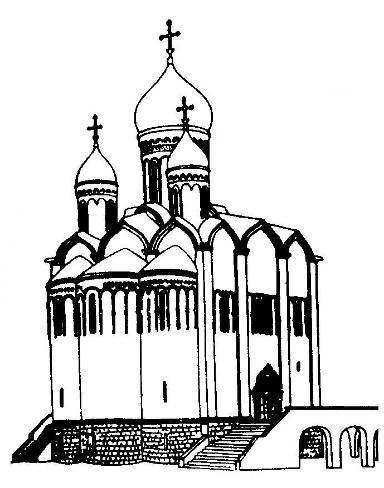 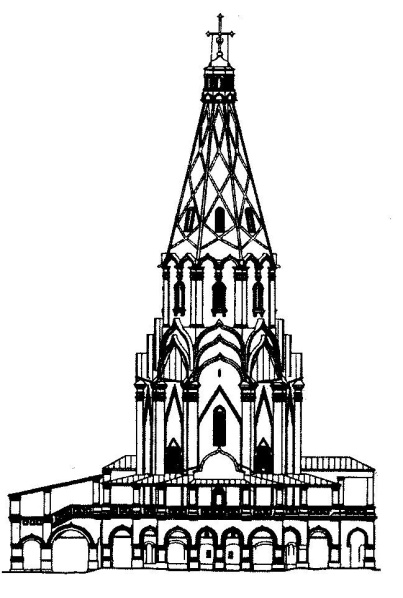 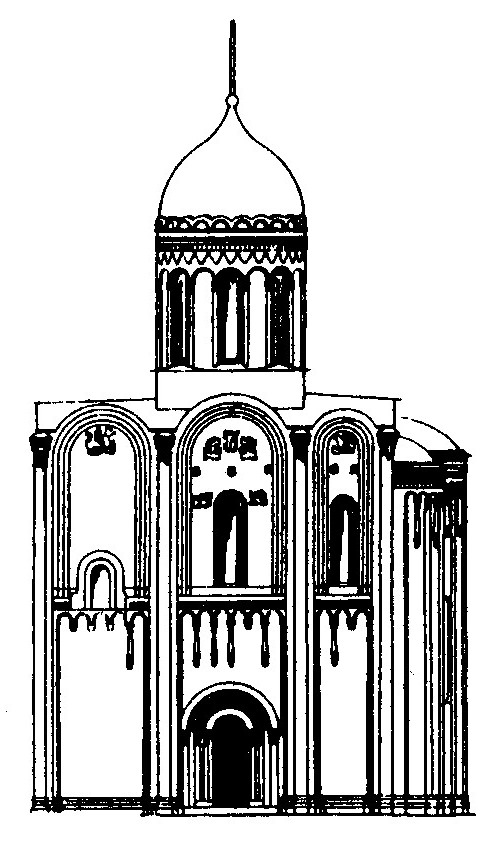 Г)   Д) 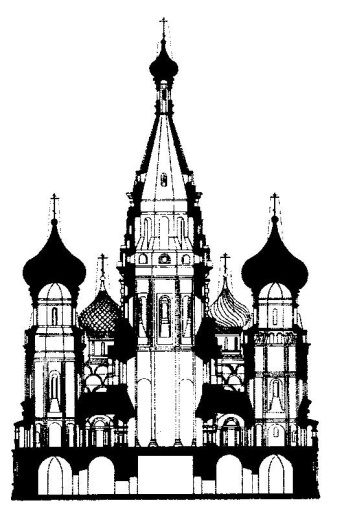 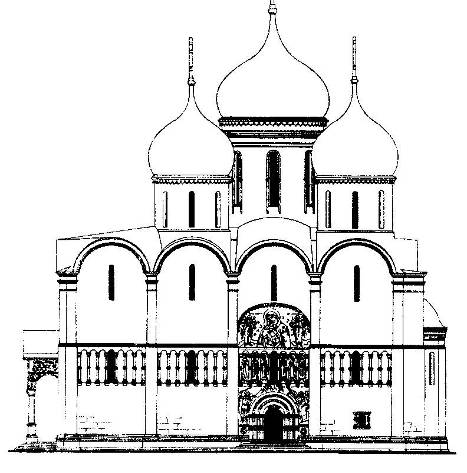 5 баллов             А6. Какие элементы включает в себя флаг Белгородской области?  Дайте краткое описание.  5 балловЧасть Б. Задания с кратким ответом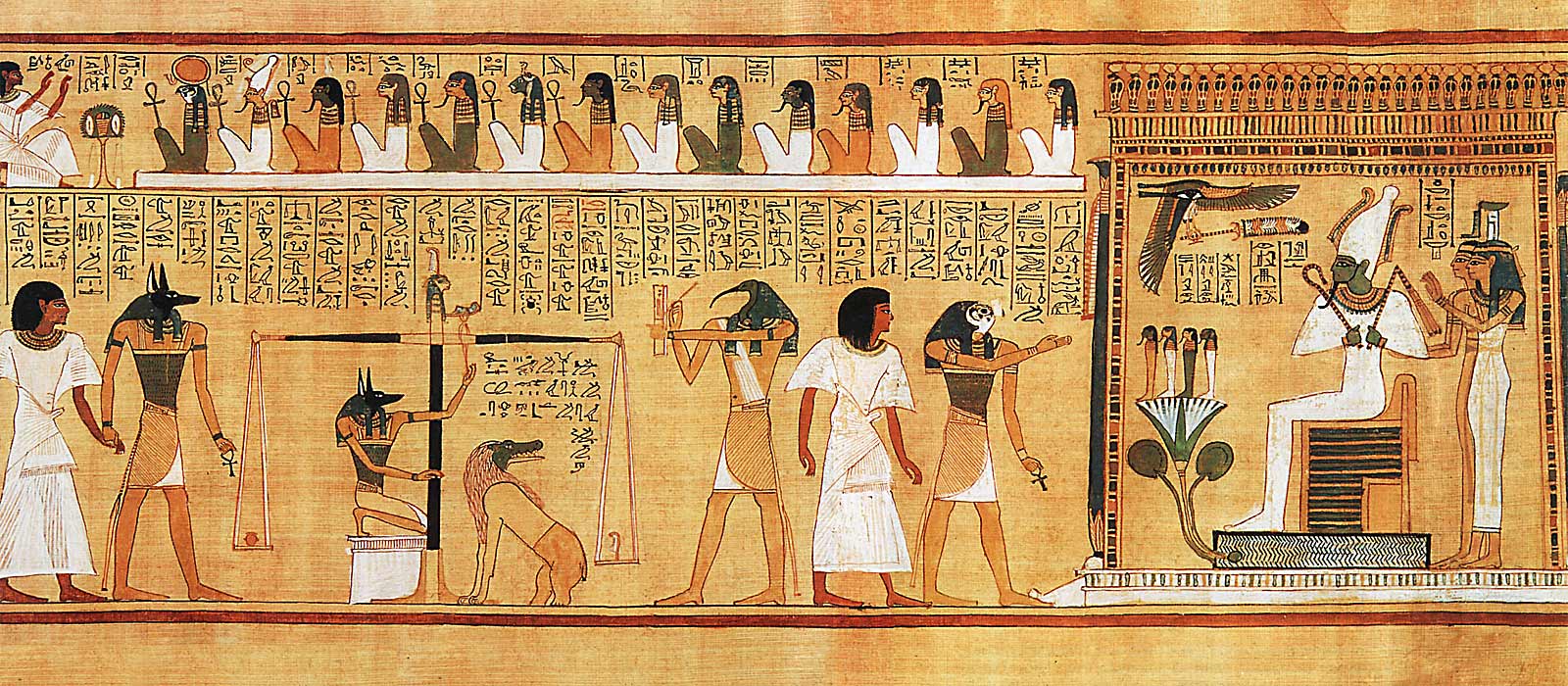 Б1. Рассмотрите рисунок, изображенный на древнегреческом папирусе. Используя знания по курсу мировой художественной культуры, сформулируйте каноны изображения человека в древнеегипетском искусстве. 5 баллов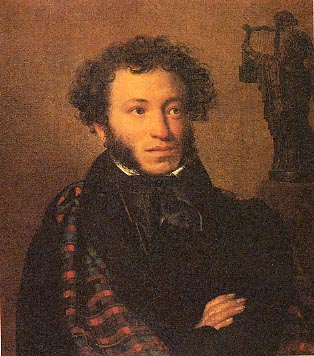 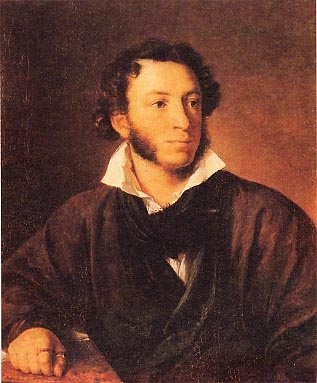 В. А. Тропинин                                                      О. А. КипренскийБ2. Сопоставьте живописные портреты А.С.Пушкина, созданные художниками В.А.Тропининым и О.А.Кипренским. Определите, к какому художественном направлению принадлежит каждый из портретов. По каким признакам вы установили это? 5 балловБ3. Основываясь на знаниях курса художественной культуры первобытного мира, приведите примеры синтеза искусств в древних обрядах.        5 баллов                       Часть В. Задание с развернутым ответомВ1. Напишите мини-сочинение – эссе, взяв в качестве эпиграфа одно из следующих высказываний.«Архитектура – это застывшая музыка» М.    Берлиоз«Я вижу сердцем так же, как и глазами»К. Коро«У художника две цели: человек и проявления его души»Леонардо да Винчи